Career ObjectiveSeeking a position to utilize my technical, interpersonal and management skills for the betterment of the company, while being resourceful and innovative.EDUCATIONAL QUALIFICATIONACADEMIC KEY PROJECTS AND TRAINING: Main project: Design , Fabrication and Testing of  The  Solar Powered Car                                                                                                                                 Mini project  :   Fabrication of Manually Operated Mobile VehicleDesign  and Analysis of Leaf SpringUndergone Plant Training in Integral Coach Factory, ChennaiOrganized and participated in National Conference On Recent Trends In Mechanical EngineeringAttended workshop on confidence building and speaking skills conducted by British CouncilCERTIFICATION/ TRAININGAUTOCADProcess Piping and Quality Control EngineeringNon Destructive Testing  Level 2 in UT,PT,MT,RTNEBOSH International General Certificatee IN Occupational Health And SafetyPERMIT TO WORK level 1 exam from QATAR PETROLEUMPASSPORT DETAILSPassport no       :L1536475Date of expiry  : 04/07/2023EXPERIENCEWorked as graduate engineering apprentice in Apollo tyres , ThrissurFrom 18 June 2014 to 14 th December 2014Presently working as Safety Engineer in Al-Ajjaj Limited Company(AALCO) group, QATAR from Aug 2015 to presentPROJECT HANDLEDWorked as safety engineer inAL JAZEERA CAR EXTENSION PROJECT UNDER AL JAZEERA NETWORK DOHA QATAROVER HEAD LINE PROJECT under KHARAMMA (QATAR GENERAL ELECTRICITY AND WATER COOPERATION)GTC 666  civil and electrical work under KHARAMMA (QATAR GENERAL ELECTRICITY AND WATER COOPERATION)AS SAFETY ADVISOR in Maintenance and Replacement of HVAC unit under QATAR PETROLEUM IN MESAIEED QATAR ( contract no- GC 161071F0)RAHP   Joint venture of CCC and TEYSEER Group in sahaliya QATAR INTERNAL SECURITY FORCE Duhail CAMP Under Joint Venture OF ALJABBER ENGINEERING AND AKTOR GROUP   Duhail QATARQATAR ECONOMIC ZONE -3 Construction of Electrical Substation (MANATEQ SITE OFFICE) HAMAD PORT Wakra QATARQATAR ECONOMIC ZONE -3 Construction Of Electrical Substation (MOHIBBA MIDDLE EAST) HAMAD PORT WAKRA QATARConstruction Of  MAJLIS GRAND MERCURY HOTEL BIN MOHMMED QATAR DOHASREENATH S NAIR                            Email ID   : sreenath57@gmail.comContact no: +974 31225295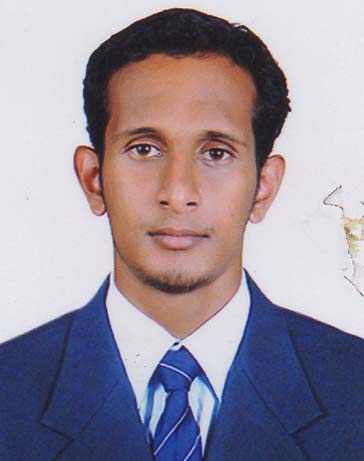 Personal Details:Date of Birth  :29th may 1991   Sex                 : MaleNationality     : IndianMarital Status: Single..Permanent Address:Kalappattil House Kanjoor p.oKochi:683575INDIALanguages Known: English, Hindi, Malayalam, TamilInterests : Playing Cricket, Soccer, volleyball. Technical Skills     Basic skills in Lathe operationBasic skills in welding and machiningComputer skills Programming Languages:  C,C++ Operating Systems           :  Windows , MS DOSApplication Software       :  MS Office,CATIA,ABAQUS,AUTOCADPersonal SkillsGood Leader and Team PlayerWell Disciplined and PunctualResponsible and AdaptableRole of ResponsibilityHead of Desciplinary comitee at collegeGradeBoard/ UniversityYear of PassingInstitutionPercentage MarksBE-mechanical engineeringSaveetha university, chennai2013Saveetha School of engineering73.4%XIIthCBSE2009Sree Sarada vidhyalaya,kalady54%XthCBSE2007Sree Sarada vidhyalaya,kalady74.%Declaration       I consider myself familiar with Safety Engineering aspects. I am also confident of my ability to work in a team.I hereby declare that the information furnished above is true to the best of my knowledge.Place:-Qatar                                                                                     SREENATH S NAIRDate:- 19th Dec 2017